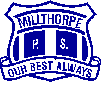 To Tony AbbottI need your help to stop the Japanese people from killing whales.  I feel frustrated and cranky.  If they don’t stop killing whales they will be extinct.  Whales need to be alive.  Whales take care of the ocean and look after the ocean.FromLewis MooreMillthorpe Public SchoolDear Mr AbbottPlease help us because we do not want the Japanese people killing whales.  I feel very miserable.  Otherwise whales will be extinct.  Next time you see the Japanese Prime Minister, say stop killing the whales.LoveEdie CampbellMillthorpe Public SchoolDear Mr AbbottI need your help.  I am sending this letter to you because we need you to tell the Japanese people to stop killing whales because they are nearly extinct.  I am very angry! So can you please read this.  Then can you ask the Japanese people to stop and tell them to not eat whale.FromOwen FinlayMillthorpe Public SchoolDear Mr AbbottI need your help.  The Japanese people are killing whales.  Tell the Japanese people to stop!  It has to stop now because all of the whales are becoming extinct.  Whales make it a beautiful ocean.LoveMatilda RedfernMillthorpe Public SchoolDear Mr AbbottPlease stop the Japanese killing the whales.  It makes me miserable.  If they keep killing them they will be extinct.  Whales make a beautiful ocean.From Bailey ColemanMillthorpe Public SchoolDear Mr AbbottCan you stop the Japanese killing the whales.  Whales are endangered.  Please stop them.FromRiley Stone-HayekMillthorpe Public SchoolTo Tony AbbottThe Japanese are killing whales.  The whales are getting extinct.  I feel very very miserable.  They clean the water.  They eat little fish and they eat little seaweed.  I would go to Japan to fight the Japanese.FromFinn CzyzewskiMillthorpe Public SchoolTo Mr AbbottI am very angry because Japan’s people are killing whales.  Can you go to the Japanese Prime Minster and tell them to stop killing whales.  It is important that the whales don’t go extinct.  Please help me.FromHeidi ZwiersMillthorpe Public SchoolTo Mr AbbottCan you tell the Japanese people to stop killing the whales because I am starting to get angry.  Please tell them to stop.  They will be extinct.  Please tell them to stop tricking us.  Now there are not that much whales left.
From Molly VaughanMillthorpe Public SchoolTo Mr AbbottCan you stop the Japanese killing whales.  If they keep going it the whales will be extinct.FromCooper HildenbeutelMillthorpe Public SchoolDear Tony AbbottI need your help to tell the Japanese government to stop killing whales.  When you get their bring the queen.LoveGeorgia YatesMillthorpe Public SchoolDear Mr AbbottI need your help to make Japan stop killing the whales.FromAmelia Mae JamesMillthorpe Public SchoolTo Mr AbbottI need your help.  Can you stop the Japanese people from killing whales.  I feel disappointed.  Please tell them to stop killing whales.  If they don’t stop, they will make the whales extinct.From Georgia WilliamsMillthorpe Public SchoolDear Tony AbbottI need your help.  I feel sad.  Go to tell Japan’s people to stop killing the whales.  If they keep doing it they will be extinct.  Please help me.
from Charlotte RossMillthorpe Public SchoolDear Mr AbbottPlease stop them from killing whales.  I feel miserable.  Whales are endangered.  Go to Japan and tell the Japanese Prime Minister.FromHenry BoothMillthorpe Public SchoolDear Tony AbbottPlease can you ask the Japanese people to stop killing whales because the whales keep the water clean.  The whales will be extinct and there will be no more of them.  I feel sad because Japanese people are killing the.FromJacob BirdMillthorpe Public SchoolDear Tony AbbottI need your help.  I feel miserable.  Stop the Japanese killing the whales otherwise we will have no whales.  Can you talk to the Japanese government and the Japanese people.FromEmily WattersonMillthorpe Public SchoolDear Tony AbbottI really really really need your help.  I am very miserable about people in Japan.  Stop eating our whales Japan. I need you to go to Japan to tell them to stop eating whales. Even if you tell the Japanese Prime Minister to come to your office and do it before they eat anymore whales.FromLawson ArmstrongMillthorpe Public School